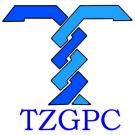 台州市政府采购招标文件TZCG-2022-GK002号采购项目：WZ系统升级标段一（通用硬件）采购项目采 购 人：台州市公安局台州市政府采购中心2022年3月15日投标邀请台州市政府采购中心受台州市公安局委托，就WZ系统升级标段一（通用硬件）采购项目进行公开招标，欢迎符合资格条件的国内投标人参加投标。一、项目基本情况项目编号：TZCG-2022-GK002号项目名称：台州市公安局WZ系统升级标段一（通用硬件）采购项目二、投标人的资格要求（一）满足《中华人民共和国政府采购法》第二十二条规定。（二）本项目的特定资格要求：本项目不允许进口产品。（三）信用记录：未被列入“信用中国”失信被执行人或重大税收违法案件当事人名单；未处于“中国政府采购网”政府采购严重违法失信行为信息记录中的禁止参加政府采购活动期间。（四）法律、行政法规规定的其他条件：单位负责人为同一人或者存在直接控股、管理关系的不同供应商，不得同时参加同一项目投标；为本项目提供整体设计、规范编制或者项目管理、监理、检测等服务的供应商，不得再参与本项目投标（联合体投标的，联合体各方均须满足该条款）。三、获取招标文件（一）时间：2022年3月16日至2022年3月22日（二）方式：浙江政府采购网（https://zfcg.czt.zj.gov.cn）免费下载四、提交投标文件（一）截止时间（开标时间）：2022年4月7日9点整（北京时间）（二）投标网址：浙江政府采购云平台（http://www.zcygov.cn）五、发布公告（一）公告网址：浙江政府采购网（https://zfcg.czt.zj.gov.cn）、台州市公共资源交易网（https://tzztb.zjtz.gov.cn）（二）公告期限：本公告期限自发布之日起五个工作日六、注册报名投标人需登录浙江省政府采购网（https://zfcg.czt.zj.gov.cn/）进行注册后报名。七、联系方式（一）采购人（受理招标文件相关质疑及答复） 名 称：台州市公安局地 址：浙江省台州市椒江区康平路2号联系人：陈老师联系电话：0576-88212830（二）采购组织机构名 称：台州市政府采购中心地 址：台州市市府大道777号项目联系人：陈先生联系电话：0576-88325289受理联系人：候女士（受理注册、中标结果相关质疑及答复）联系电话：0576-88685121（三）同级政府采购监管机构名 称：台州市财政局政府采购监管处地 址：台州市财政局联系人：陈女士联系电话：0576-88206705（四）政采云平台联系电话：44008817190台州市政府采购中心                                     2022年3月15日投标人须知一、前附表二、说 明（一）总则本招标文件依据《中华人民共和国政府采购法》、《中华人民共和国政府采购法实施条例》（国务院令第658号）和《政府采购货物和服务招标投标管理办法》（财政部令第87号）及国家和浙江省有关法律、法规、规章编制。投标人应仔细阅读本项目招标公告及招标文件的所有内容（包括补充、澄清以及修改等，且均为招标文件的组成部分），按照招标文件要求以及格式编制投标文件，并保证其真实性，否则由此引起的一切后果应由投标人承担。（二）适用范围本招标文件适用于本次项目的招标、投标、评标、定标、验收、合同履约、付款等行为（法律、法规另有规定的，从其规定）。本招标文件仅适用于本次招标公告中所涉及的项目和内容。（三）当事人1.采购组织机构：是指采购人委托组织招标的集中采购机构或采购代理机构。2.采购人：是指依法进行政府采购的国家机关、事业单位和团体组织。3.投标人：是指响应招标、参加投标竞争的法人、其他组织或者自然人。4.中标人：是指经评标委员会评审确定的对招标文件作出实质性响应，经采购人按照规定在评标委员会推荐的中标候选人中确定的或受采购人委托直接确认的，与采购人签订合同资格的投标人。5.联合体：两个或两个以上法人或者其他组织可以组成一个联合体，以一个投标人的身份共同投标。（四）以联合体形式投标的，应符合以下规定：1.联合体各方应签订联合体协议书，明确联合体牵头人和各方权利义务，并作为投标文件组成分部分；2.联合体各方均应当具备《中华人民共和国政府采购法》第二十二条规定的条件，并在投标文件中提供联合体各方的相关证明材料；3.联合体成员存在不良信用记录的，视同联合体存在不良信用记录；4.联合体各方中至少应当有一方符合采购人规定的资格要求。由同一资质条件的投标人组成的联合体，应当按照资质等级较低的投标人确定联合体资质等级；5.联合体各方不得再以自己名义单独在同一合同项中投标，也不得组成新的联合体参加同一项目投标；6.联合体各方应当共同与采购人签订采购合同，就合同约定的事项对采购人承担连带责任；7.投标时，应以联合体协议中确定的主体方名义投标，对联合体各方均具有约束力。（五）语言文字以及度量衡单位1.投标文件以及投标人与集中采购机构就有关投标事宜的所有来往函电，均应以中文汉语书写，除签字、盖章、专用名称等特殊情形外。投标资料提供外文证书或者外国语视听资料的，应当附有中文译本，由翻译机构盖章或者翻译人员签名。2.所有计量均采用中国法定的计量单位。3.所有报价一律使用人民币，货币单位：元。（六）现场踏勘1.招标文件规定组织踏勘现场的，采购人按招标文件规定的时间、地点组织投标人踏勘项目现场。2.投标人自行承担踏勘现场发生的责任、风险和自身费用。3.采购人在踏勘现场中介绍的资料和数据等，不构成对招标文件的修改或不作为投标人编制投标文件的依据。（七）特别说明1.投标人投标所使用的资格、信誉、荣誉、业绩与企业认证必须为本法人所拥有且所提供的资料都是真实有效的。投标人投标所使用的采购项目实施人员必须为本法人员工。2.投标人所投产品除招标文件中明确规定要求“提供官网截图或相应检测报告的证明材料”以外，所有技术参数描述均以投标文件为准。投标人对所投产品技术参数的真实性承担法律责任。项目招标结束后且在质疑期限内，如有投标人认为中标人所投产品、投标文件技术参数与招标需求存在重大偏离、错误，甚至造假的情况，而招标文件中未明确规定要求“提供官网截图或相应检测报告的证明材料”的，应提供其他具体有效的证明材料。3.本招标文件中关于电子招投标内容、流程如与政采云系统中最新的内容、操作不一致的，以政采云系统中的要求为准。三、招标文件（一）招标文件由招标文件目录所列内容组成。（二）投标人在规定的时间内未对招标文件提出疑问、质疑或要求澄清的，将视其为无异议。（三）对招标文件中描述有歧义或前后不一致的地方，评标委员会有权进行评判，但对同一条款的评判应适用于每个投标人。（四）采购组织机构对招标文件进行必要的澄清更正的，澄清或者修改的内容可能影响投标文件编制的，于投标截止时间的15日前在浙江省政府采购网上以更正公告的形式通知各潜在的投标人；不足15日的，采购组织机构应当顺延提交投标文件的截止时间。四、投标文件（一）投标文件的编制投标人获取招标文件后，按照采购组织机构的要求提供：资格证明文件、商务与技术文件和报价文件。【特别提示：如在投标时有要求提供资料原件的，将原件扫描放入投标文件】若参与多标项投标的，则按每个标项分别独立编制投标文件。▲1.资格证明文件的组成：（1）投标声明书；（2）授权委托书（法定代表人亲自办理投标事宜的，则无需提交）；（3）法人或者其他组织的营业执照等证明文件，自然人的身份证明；（4）符合参与政府采购活动的资格条件并且没有税收缴纳、社会保障等方面的失信记录的承诺函；（5）具备履行合同所必需的设备和专业技术能力的证明材料（根据项目性质提供）；（6）提供采购公告中符合投标人特定条件的有效资质证书扫描件，以及需要说明的其他资料。2.商务与技术文件的组成：（1）技术方案描述部分：①投标人情况介绍（人员与技术力量、经营业绩等）；②项目需求的理解与分析（投标人对项目现状及需求的理解情况，对项目现状和需求描述的全面性、准确性、针对性，项目功能设计完备、对系统各组成部分等功能进行准确的分析，对项目重点、难点的把握，解决方案及合理化建议）；③项目组织实施方案（包括项目工期、确保项目供货的措施或方案、项目实施进度安排、项目实施人员及项目负责人的资质、类似经验及社保证明等）；④安装、调试及验收方案（包括项目验收标准和验收方法等）和措施。（2）投标产品描述部分：①投标产品描述及相关资料；②技术需求响应表；③投标人需要说明的其他内容（包括可能影响投标人技术性能评分项的各类证明材料）。（3）商务及其他部分：①证书一览表（本项目相关的认证证书或文件）；②近三年来类似项目的成功案例（投标人类似项目实施情况一览表、合同及其相应的发票、用户验收报告等）；③售后服务描述及承诺：A.距采购人最近的服务网点详细介绍（包括地理位置、资质资格、技术力量、工作业绩、服务内容及联系电话等）；B.针对本项目的售后服务措施及承诺（售后技术服务方案、人员配备、故障响应时间、技术培训方案等）。④投标人认为需要提供的其他资料（包括可能影响投标人商务与技术文件评分的各类证明材料）。3.报价文件的组成：（1）开标一览表；（2）报价明细表；（3）中小企业等声明函、残疾人福利性单位声明函、监狱企业声明函；（4）针对报价投标人认为其他需要说明的。（二）投标报价1.投标人应按照招标需求内容、责任范围以及合同条款进行报价。并按“开标一览表”和“报价明细表”规定的格式报出总价和分项价格。投标总价中不得包含招标文件要求以外的内容，否则，在评标时不予核减。2.投标报价包括本项目采购需求和投入使用的所有费用，包括但不限于主件、标准附件、备品备件、施工、服务、专用工具、安装、调试、检验、培训、运输、保险、税款等。3.投标报价不得为选择性报价和附有条件的报价。（三）投标文件的有效期1.投标文件有效期为投标截止日起90天。2.在特殊情况下，采购人可与投标人协商延长投标文件的有效期。3.中标人的投标文件自开标之日起至合同履行完毕均应保持有效。（四）投标文件的签署1.投标文件需由法定代表人或经其正式授权的代表签字或盖章（本项目如允许联合体投标且投标人是联合体的，联合体牵头单位应盖章，并签署联合体牵头单位法定代表人或经其正式授权的代表的全名）。授权代表须出具书面授权证明，其《法定代表人授权书》应附在投标文件中。2.投标文件中所有的插字、涂改和增删，必须由法定代表人或经其正式授权的代表在旁边签字或盖章才有效。3.投标文件中要求加盖公章处，可使用有效安全的电子签章替代。（五）投标文件的递交要求按照前附表要求提交，如采购组织机构延长截止时间和开标时间，采购组织机构和投标人的权利和义务将受到新的截止时间和开标时间的约束。五、开标（一）开标程序1.开标时间到后，主持人准时组织开标；2.宣布采购组织机构工作人员；3.投标人登录政采云平台，用“项目采购-开标评标”功能对投标文件进行在线解密。在线解密时间为开标时间起半个小时内；4.采购组织机构工作人员当众宣布投标人名称、投标价格和招标文件规定的需要宣布的其他内容（以开标一览表要求为准）；5.公布开标结果。（二）开标异议投标人代表对开标过程和开标记录有疑义，以及认为采购人、采购组织机构相关工作人员有需要回避的情形的，应当场提出询问或者回避申请，开标会议结束后不再接受相关询问、质疑或者回避申请。（三）投标人不足三家，不得开标。六、评标（详见第四章）七、定标（一）确定中标人评标委员会根据采购单位的《授权意见确认书》，推荐中标候选人或确定中标人。其中推荐中标候选人的，采购组织机构在评标结束后2个工作日内将评标报告送采购人，采购人自收到评标报告之日起5个工作日内在评标报告推荐的中标候选人中确定中标人。（二）发布中标结果公告采购组织机构自中标人确定之日起2个工作日内，在浙江省政府采购网和台州市公共资源交易网上公告中标结果，中标结果公告期为1个工作日。（三）发放中标通知书采购组织机构在发布中标结果公告的同时，通过政采云平台向中标人发放中标通知书。八、合同签订及公告（一）签订合同1.采购人应当自中标通知书发出之日起30日内，按照招标文件和中标人投标文件内容要求，与中标人签订书面合同或者电子合同。所签订的合同不得对招标文件确定的事项和中标人投标文件作实质性修改。2.采购人不得向中标人提出任何不合理的要求作为签订合同的条件。3.中标人无故拖延、拒签合同的，将取消中标资格。4.中标人拒绝与采购人签订合同的，采购人可以按照评标报告推荐的中标候选人名单排序，确定下一候选人为中标人，也可以重新开展政府采购活动。同时，拒绝与采购人签订合同的中标人，由同级财政部门依法作出处理。5.询问或者质疑事项可能影响中标结果的，采购人应当暂停签订合同，已经签订合同的，应当中止履行合同。（二）合同公告及备案1.采购人应当自合同签订之日起2个工作日内，在省级以上财政部门指定的政府采购信息发布媒体及相关网站上公告。2.采购人应当自合同签订之日起7个工作日内，将合同通过政采云平台提交至同级人民政府财政部门备案存档。九、询问、质疑与投诉（一）询问投标人对政府采购活动事项（招标文件、采购过程和中标结果）有疑问的，可以向采购人或采购组织机构提出询问，采购人或采购组织机构将及时作出答复，但答复的内容不涉及商业秘密。询问可以口头方式提出，也可以书面方式提出。联系方式见第一章“投标邀请”中“采购人、采购组织机构的名称、地址和联系方式”。（二）质疑1.报名本项目的投标人认为招标文件、采购过程和中标结果使自己的权益受到损害的，通过政采云平台的质疑系统一次性向采购人或采购组织机构提出质疑：（1）投标人认为招标文件的内容损害其权益的，应当自获取之日起（获取截止日之后收到招标文件的，以获取截止日为准）7个工作日内提出质疑；（2）投标人对采购过程提出质疑的，应当在各采购程序环节结束之日起7个工作日内提出质疑；（3）投标人对中标结果提出质疑的，应当在中标结果公告期限届满之日起7个工作日内提出质疑；2.采购人或采购组织机构在收到投标人的书面质疑后7个工作日内作出答复，并以书面形式或政采云平台回复质疑投标人和其他有关投标人，但答复内容不涉及商业秘密。3.投标人质疑应当有明确的请求和必要的证明材料，包括但不限于权益受损害的情况说明及受损害的原因、证据内容等，并对质疑内容的真实性承担责任（依据《中华人民共和国政府采购法实施条例》第五十七条，捏造事实、提供虚假材料或者以非法手段取得证明材料不能作为质疑、投诉的证明材料）。（三）投诉投标人对采购人或采购组织机构的质疑答复不满意或在规定时间内未得到答复的，可以在答复期满后15个工作日内，向同级政府采购监督管理机构投诉。招标需求一、招标项目一览表本次招标共 1 个标项，具体内容如下表：二、技术需求（一）项目建设背景台州市公安局WZ系统升级（XX1）建设项目，积极响应部、省号召，结合当前信息化发展中亟待解决的问题，着眼于信息化建设的长远发展，充分借助云计算、大数据等先进技术，全面支持公安机关网络安全监管防范和打击网络违法犯罪职能，提升公安机关应对当前日益复杂的网上斗争能力，为公安机关维护国家政治安全和政权安全、维护社会治安大局稳定提供支撑与保障。本标段为台州市公安局WZ系统升级（XX1）建设项目的通用设备采购部分，包括计算存储设备、网络安全设备、通用传输设备，为台州市公安局WZ系统升级（XX1）建设项目提供基础设施支撑。（二）设备清单（三）详细技术指标1.数据存储服务器（45台、核心产品）2.检索服务器（35台、核心产品）3.计算服务器（8台、核心产品）4.数据治理及处理服务器（35台、核心产品）5.数据平台服务器（4台、核心产品）6.应用服务器（4台、核心产品）7.数据库服务器（2台、核心产品）8.多媒体处理服务器（1台、核心产品）9.核心交换机（1套、核心产品）10.大数据智能安全管理平台（1套、核心产品）11.千兆光闸（1台、非核心产品）12.万兆光闸（1台、非核心产品）13.千兆防火墙（1套、非核心产品）14.万兆防火墙（1套、非核心产品）15.千兆交换机（12台、非核心产品）16.业务万兆交换机（4台、非核心产品）17.漏洞扫描（1套、非核心产品）18.运维审计（1套、非核心产品）19.数据库审计（1套、非核心产品）20.预警平台（1套、非核心产品）21.主机安全卫士（1套、非核心产品）22.辅材（1批、非核心产品）23.分光器（58个、非核心产品）24.100G光放大器（29对、非核心产品）25.千兆光电转换器（4对、非核心产品）根据《政府采购货物和服务招标投标管理办法》（财政部令第87号）第三十一条要求，本次招标将数据存储服务器、检索服务器、计算服务器、数据治理及处理服务器、数据平台服务器、应用服务器、数据库服务器、多媒体处理服务器、核心交换机、大数据智能安全管理平台作为核心产品。其他要求：1.所有设备最终用户为本项目采购人，并可以通过设备序列号在生产厂商官方网站或生产厂商400/800电话中进行验证，并可查询维保期限。2.投标人需保证所提供货物是全新的、未使用过的。货物到达用户指定的现场后，由投标人与用户共核对装箱单，共同开箱（若有争议，请质检机构检验确定），依照合同的货物清单清点，并进行签字确认。三、商务需求（一）质保期：提供至少3年免费质保，保修期自终验合格之日起计算。中标后签订合同前七个工作日内提供原厂商针对本项目的原厂服务承诺函（原件）。（二）交货时间及地点：交货时间：合同生效之日起90天内，完成供货、安装、调试并试运行。交货地点：台州市公安局指定地点。（三）付款条件：合同生效以及具备实施条件后15日内预付合同款项的30%，完成供货、安装、调试初验合格后15 日内支付合同款项的40%，试运行3个月并完成终验后支付合同款项的30%。（四）费用要求：投标人针对本项目包含的所有产品，提供免费的软硬件设备安装调试及故障处理服务；投标人报价应包含以上项目清单中所有内容、设备运输、安装、调试费、后期维护费、装修配合费、税费及一切费用。中标投标人有义务保证采购人系统的完整性，如项目实施过程中因缺少设备、配件及服务导致采购人工作无法正常进行的，成交方必须无条件承诺并提供。（五）培训服务：投标人负责向采购人指定的技术人员培训设备的使用操作和简单维护，以保障用户顺利工作。（六）售后服务：系统运行维护将由投标人针对本项目提供三年免费维护，包括故障排除、性能调优、技术咨询等。系统运行维护周期内，需要提供电话技术服务，现场支持服务，质保期内均提供免费上门服务等：1.电话技术服务：7*24小时电话响应；投标人维护团队指定服务电话，由维护组成员直接接听并响应；电话响应后如有故障需解决，可根据用户需要，到现场进行问题排查并解决。2.现场支持服务：对于无法远程解决的问题，要求投标人安排专业的实施和开发人员，进行现场问题排查以及处理。承诺对于故障在1小时内响应，3小时内到达现场，5小时以内提出问题解决方案。第四章  评标一、评标原则（一）评标活动遵循公平、公正、科学和择优的原则，以招标文件和投标文件为评标的基本依据，并按照招标文件规定的评标方法和评标标准进行评标。（二）任何单位和个人不得干扰、影响评标的正常进行；评标委员会及有关工作人员应不带任何倾向性和启发性，不得向外界透露任何与评标有关的内容，不得私下与投标人接触。二、评标方法综合评分法，是指投标文件满足招标文件全部实质性要求，且按照评审因素的量化指标评审得分最高的投标人为中标候选人的评标方法。三、评标委员会（一）本项目评标委员会由采购人代表和评审专家组成。（二）评标委员会成员与参与投标的供应商有下列情形之一的，应当回避：1.参加采购活动前3年内与供应商存在劳动关系；2.参加采购活动前3年内担任供应商的董事、监事；3.参加采购活动前3年内是供应商的控股股东或者实际控制人；4.与供应商的法定代表人或者负责人有夫妻、直系血亲、三代以内旁系血亲或者近姻亲关系；5.与供应商有其他可能影响政府采购活动公平、公正进行的关系；6.法律法规规定的其他情形。（三）评标委员会负责具体评标事务，并独立履行下列职责：1.审查、评价投标文件是否符合招标文件的商务、技术等实质性要求；2.要求投标人对投标文件有关事项作出澄清或者说明；3.对投标文件进行比较和评价；4.确定中标候选人名单，以及根据采购人委托直接确定中标人；5.向采购人、采购组织机构或者有关部门报告评标中发现的违法行为；6.法律法规规定的其他职责。四、无效标情形（一）在资格证明文件或商务与技术文件中出现投标报价的，或者报价文件中报价的货物跟商务与技术文件中的投标货物出现重大偏差的；（二）不具备招标文件中规定的资格要求的；	（三）投标文件含有采购人不能接受的附加条件的；（四）评标委员会认为投标人的报价明显低于其他通过符合性审查投标人的报价，有可能影响产品质量或者不能诚信履约的，投标人在限定的时间内不能证明其报价合理性的，评标委员会应当将其作为无效投标处理；（五）报价超过招标文件中规定的预算金额/最高限价或未填写投标报价的； （六）主要性能参数指标负偏离 10 项（含）以上的；（七）投标参数未如实填写，完全复制粘贴招标参数的；（八）投标文件存在虚假材料的； （九）有中华人民共和国财政部令第87号《政府采购货物和服务招标投标管理办法》第三十七条情形之一的，视为投标人串通投标，其投标无效，并移送采购监管部门：1.不同投标人的投标文件由同一单位或者个人编制；2.不同投标人委托同一单位或者个人办理投标事宜；3.不同投标人的投标文件载明的项目管理成员或者联系人员为同一人；4.不同投标人的投标文件异常一致或者投标报价呈规律性差异；5.不同投标人的投标文件相互混装。（十）实质性要求（招标文件中打“▲”内容）不响应的；（十一）商务条款不响应的；（十二）投标文件有效期不足的；（十三）逾期或未按要求提交投标文件的；（十四）其他不符合法律法规相关规定的。五、废标情形（一）出现影响采购公正的违法、违规行为的；（二）评标委员会发现招标文件存在歧义、重大缺陷导致评标工作无法进行，或者招标文件内容违反国家有关强制性规定的；（三）因重大变故，采购任务取消的；（四）法律、法规和招标文件规定的其他导致评标结果无效的。六、评标过程的监控本项目评标过程实行全程录音、录像监控，政府采购监管部门视情进行现场监督，投标人在评标过程中所进行的试图影响评标结果的不公正活动，可能导致其投标被拒绝。七、政府采购政策落实（一）政府采购政策：1.关于小型、微型企业（简称小微企业）投标：小微企业投标是指符合《中小企业划型标准规定》的投标人，通过投标提供本企业制造的货物、承担的工程或者服务，或者提供其他小微企业制造的货物。本项所指货物不包括使用大、中型企业注册商标的货物。小微企业投标应提供《中小企业声明函》（见附件18），投标人未提供以上资料或者经评标委员会核查不符的，将不能享受相应的小微企业优惠政策；2.监狱企业参加政府采购活动时，应当提供由省级以上监狱管理局、戒毒管理局（含新疆生产建设兵团）出具的属于监狱企业的证明文件，视同小型、微型企业，享受小微企业政府采购优惠政策；3.残疾人福利性单位在参加政府采购活动时，应提供《残疾人福利性单位声明函》（见附件18），视同小型、微型企业，享受小微企业政府采购优惠政策；4.投标产品中有符合最新一期行政主管部门公布的“节能产品政府采购品目清单”、“环境标志产品政府采购品目清单”标准的节能环保产品，应提供所投产品由国家确定的认证机关出具的节能产品、环保产品有效认证证书；【特别提示：节能和环境标志产品最新一期政府采购品目清单，可在“中国政府采购网”中查看。】5.对于已列入品目清单的产品类别，采购人可在采购需求中提出更高的节约资源和保护环境要求，对符合条件的获证产品给予优先待遇。对于未列入品目清单的产品类别，鼓励采购人综合考虑节能、节水、环保、循环、低碳、再生、有机等因素，参考相关国家标准、行业标准或团体标准，在采购需求中提出相关绿色采购要求，促进绿色产品推广应用。（二）政府采购政策优惠措施：经主管预算单位统筹后未预留份额专门面向中小企业采购的采购项目，以及预留份额项目中的非预留部分：对小微企业报价给予6%-10%的扣除，用扣除后的价格计算评标基准价和投标报价。联合体各方均为小微企业的，联合体视同为小微企业，对报价给予6%-10%的扣除；联合协议或者分包意向协议约定小微企业的合同份额占到合同总金额30%以上的，对报价给予2%-3%的价格扣除，用扣除后的价格计算评标基准价和响应报价。同一投标人（包括联合体），小微企业、监狱企业、残疾人福利性单位价格扣除优惠只享受一次，不得重复享受。八、评标程序（一）资格性审查投标文件解密后，采购人或采购组织机构依法对投标人的资格进行审查，对审查发现无效的进行必要的询问，在政采云平台公布无效投标的投标人名单、投标无效的原因。（二）符合性审查评标委员会应当对符合资格的投标人的投标文件进行符合性审查，以确定其是否满足招标文件的实质性要求，对审查发现无效的进行必要的询问，在政采云平台公布无效投标的投标人名单、投标无效的原因。（三）商务技术及价格评审 1 标项项目评标方法为综合评分法，总计100分，评标按以下标准及要求进行：1.评分标准注：请扫描上传合同、证书、报告及其他相关证明材料的原件至投标文件，并加盖公章。2.评审要求（1）评标委员会应当按照招标文件中规定的评标方法和标准，对符合性审查合格的投标文件的商务部分和技术部分进行综合比较与评价，其中客观评分项的分值应当一致。（2）对于投标文件报价出现前后不一致的，除招标文件另有规定外，按照下列规定修正：①“政府采购云平台”上开启的投标报价与电子投标文件中开标一览表（报价表）内容不一致的，以电子投标文件中开标一览表（报价表）为准；②投标文件中开标一览表（报价表）内容与投标文件中相应内容不一致的，以开标一览表（报价表）为准；③大写金额和小写金额不一致的，以大写金额为准；④单价金额小数点或者百分比有明显错位的，以开标一览表的总价为准，并修改单价；⑤总价金额与按单价汇总金额不一致的，以单价金额计算结果为准。同时出现两种以上不一致的，按照前款规定的顺序修正。修正应当采用询标的形式，并加盖公章。（3）对于投标文件中含义不明确、同类问题表述不一致或者有明显文字和计算错误的内容，评标委员会应当要求投标人作出必要的澄清、说明或者补正。（4）投标人的澄清、说明或者补正采用书面形式，并加盖公章或者由法定代表人或授权代表签字，且不得超出投标文件的范围或者改变投标文件的实质性内容。（四）结果汇总及排序评标委员会各成员应当独立对每个投标人的投标文件进行评价，并汇总每个投标人的得分。1.评标结果按评审后综合得分由高到低顺序排列。得分相同的，按投标报价由低到高顺序排列。得分且投标报价相同的并列。投标文件满足招标文件全部实质性要求，且按照评审因素的量化指标评审得分最高的投标人为排名第一的中标候选人。2.提供相同品牌产品的，参照《政府采购货物和服务招标投标管理办法》（第87号令）第三十一条有关规定执行。（五）评标报告撰写评标委员会根据全体评标成员签字的原始评标记录和评标结果编写评标报告。第五章 拟签订的合同文本以下为成交后签订本项目合同的通用条款，中标人不得提出实质性的修改，关于专用条款将由采购人与中标人结合本项目具体情况协商后签订。项目名称：                                项目编号：甲方：（采购单位）                        所在地：          乙方：（中标人）                          所在地：甲、乙双方根据××（采购组织机构名称）关于××单位××项目公开招标的结果，签署本合同。一、合同文件： （一）合同条款。（二）中标通知书。（三）更正补充文件。（四）招标文件。（五）中标人投标文件。（六）其他。上述所指合同文件应认为是互相补充和解释的，但是有模棱两可或互相矛盾之处，以其所列内容顺序为准。二、货物内容（一）货物名称：（二）型号规格：（三）技术参数：（四）数量（单位）：三、合同金额本合同金额为（大写）：____________________元（￥__________元）人民币。四、技术资料（一）乙方应按招标文件规定的时间向甲方提供使用货物的有关技术资料。（二）没有甲方事先书面同意，乙方不得将由甲方提供的有关合同或任何合同条文、规格、计划、图纸、样品或资料提供给与履行本合同无关的任何其他人。即使向履行本合同有关的人员提供，也应注意保密并限于履行合同的必需范围。五、知识产权（一）乙方应保证所提供的货物或其任何一部分均不会侵犯任何第三方的知识产权。（二）若侵犯，由乙方赔偿甲方因此遭受的损失（包括但不限于应对及追偿过程中所支付的律师费、差旅费、诉讼费、保全费、鉴定费、评估费等）。六、产权担保乙方保证所交付的货物的所有权完全属于乙方且无任何抵押、查封等产权瑕疵。七、履约保证金本项目履约保证金为合同金额的    %。[合同签订前交至采购人处，质保期满   年后无息退还]。八、转包或分包（一）本合同范围的货物，应由乙方直接供应，不得转让他人供应。（二）除非得到甲方的书面同意，乙方不得将本合同范围的货物全部或部分分包给他人供应。（三）如有转让和未经甲方同意的分包行为，甲方有权解除合同，没收履约保证金并追究乙方的违约责任。九、质保期质保期___年。（自交货验收合格之日起计）十、交货期、交货方式及交货地点（一）交货期：（二）交货方式：（三）交货地点：十一、货款支付（一）付款方式：（二）当采购数量与实际使用数量不一致时，由采购单位向同级财政部门申请并经批准后，可以由乙方根据实际使用量供货，合同的最终结算金额按实际使用量乘以成交单价进行计算。十二、税费本合同执行中相关的一切税费均由乙方负担。十三、质量保证及售后服务（一）乙方应按招标文件规定的货物性能、技术要求、质量标准向甲方提供未经使用的全新产品。（二）乙方提供的货物在质保期内因货物本身的质量问题发生故障，乙方应负责免费更换。对达不到技术要求者，根据实际情况，经双方协商，可按以下办法处理：1.更换：由乙方承担所发生的全部费用。2.贬值处理：由甲乙双方合议定价。3.退货处理：乙方应退还甲方支付的合同款，同时应承担该货物的直接费用（运输、保险、检验、货款利息及银行手续费等）。（三）如在使用过程中发生质量问题，乙方在接到甲方通知后在    小时内到达甲方现场。（四）在质保期内，乙方应对货物出现的质量及安全问题负责处理解决并承担一切费用。（五）上述的货物免费保修期为    年，因人为因素出现的故障不在免费保修范围内。超过保修期的机器设备，终生维修，维修时只收部件成本费。十四、调试和验收（一）甲方对乙方提交的货物依据招标文件上的技术规格要求和国家有关质量标准进行现场初步验收，外观、说明书符合招标文件技术要求的，给予签收，初步验收不合格的不予签收。货到后，甲方需在    个工作日内验收。（二）乙方交货前应对产品作出全面检查和对验收文件进行整理，并列出清单，作为甲方收货验收和使用的技术条件依据，检验的结果应随货物交甲方。（三）甲方对乙方提供的货物在使用前进行调试时，乙方需负责安装并培训甲方的使用操作人员，并协助甲方一起调试，直到符合技术要求，甲方才做最终验收。（四）对技术复杂的货物，甲方应请国家认可的专业检测机构参与初步验收及最终验收，并由其出具质量检测报告。（五）验收时乙方必须在现场，验收完毕后作出验收结果报告；验收费用由甲方负责。十五、货物包装、发运及运输（一）乙方应在货物发运前对其进行满足运输距离、防潮、防震、防锈和防破损装卸等要求包装，以保证货物安全运达甲方指定地点。（二）使用说明书、质量检验证明书、随配附件和工具以及清单一并附于货物内。（三）乙方在货物发运手续办理完毕后    小时内或货到甲方    小时前通知甲方，以准备接货。（四）货物在交付甲方前发生的风险均由乙方负责。（五）货物在规定的交付期限内由乙方送达甲方指定的地点视为交付，乙方同时需通知甲方货物已送达。（六）乙方运送的货物涉及商品包装和快递包装的，参考《商品包装政府采购需求标准（试行）》、《快递包装政府采购需求标准（试行）》（财办库［2020］123号）。十六、违约责任（一）甲方无正当理由拒收货物的，甲方向乙方偿付拒收货款总值的百分之五违约金。（二）甲方无故逾期验收和办理货款支付手续的，甲方应按逾期付款总额每日万分之五向乙方支付违约金。（三）乙方逾期交付货物的，乙方应按逾期交货总额每日千分之六向甲方支付违约金，由甲方从待付货款中扣除。逾期超过约定日期    个工作日不能交货的，甲方可解除本合同。乙方因逾期交货或因其他违约行为导致甲方解除合同的，乙方应向甲方支付合同总值5%的违约金，如造成甲方损失超过违约金的，超出部分由乙方继续承担赔偿责任。 （四）乙方所交的货物品种、型号、规格、技术参数、质量不符合合同规定及招标文件规定标准的，甲方有权拒收该货物，乙方愿意更换货物但逾期交货的，按乙方逾期交货处理。乙方拒绝更换货物的，甲方可单方面解除合同。（五）若发生纠纷，由违约方赔偿守约方因纠纷所支付的费用（包括但不限于律师费、差旅费、诉讼费、保全费、鉴定费、评估费等）。十七、不可抗力事件处理（一）在合同有效期内，任何一方因不可抗力事件导致不能履行合同，则合同履行期可延长，其延长期与不可抗力影响期相同。（二）不可抗力事件发生后，应立即通知对方，并寄送有关权威机构出具的证明。（三）不可抗力事件延续120天以上，双方应通过友好协商，确定是否继续履行合同。十八、解决争议的方法如双方在履行合同时发生纠纷，应协商解决；协商不成时，可提请政府采购管理部门调解；调解不成的通过以下第（  ）方式解决：（一）提交台州仲裁委员会仲裁。（二）依法向人民法院提起诉讼。 十九、合同生效及其它	（一）合同经双方法定代表人或授权代表签字并加盖单位公章后生效。（二）本合同未尽事宜，遵照《中华人民共和国民法典》有关条文执行。（三）本合同一式两份，甲、乙双方各执一份。本项目未尽事宜以招标文件、投标文件及澄清文件等为准。甲方（盖章）                                     乙方（盖章）法定代表人：                                     法定代表人：委托代理人：                                     委托代理人：联系电话：                                       联系电话：开户银行：                                       开户银行：账号：                                           账号：地址及邮编：                                     地址及邮编：签订时间：    年   月    日专用条款（如果项目性质特殊，采购人认为需要制定专用条款的，须在提交项目采购需求时一并提供，但条款内容应合法、合理，并符合项目实际需求，且不得与通用条款冲突）第六章 投标文件格式项目名称项目编号：（标项）投标文件（资格证明文件）投标人全称（公章）：地    址：时    间：资格证明文件目录投标声明书（附件1）授权委托书（法定代表人办理投标事宜的，则无需提交）（附件2）法人或者其他组织的营业执照等证明文件、自然人的身份证明符合参与政府采购活动的资格条件并且没有税收缴纳、社会保障等方面的失信记录的承诺函具备履行合同所必需的设备和专业技术能力的证明材料本项目要求的特定资质证书附件1投标声明书××（采购组织机构名称）：（投标人名称）系中华人民共和国合法企业，经营地址。我（ 姓名 ）系（ 投标人名称 ）的法定代表人，我公司自愿参加贵方组织的（招标项目名称）（编号为）的投标，为此，我公司就本次投标有关事项郑重声明如下：我公司声明截止投标时间近三年以来：未被列入失信被执行人、重大税收违法案件当事人名单、政府采购严重违法失信行为记录名单，以及不存在其他不符合《中华人民共和国政府采购法》第二十二条规定的条件【说明：投标人在截止投标时间近三年以来，如有上述所列情形，但限制期届满的，可按实陈述，并提供相应证明文件】。我公司在参与投标前已详细审查了招标文件和所有相关资料，我方完全知悉并认为此招标文件没有倾向性，也没有存在排斥潜在投标人的内容，我方对招标文件的所有内容没有任何异议，不申请澄清和质疑。我公司不是采购人的附属机构；在获知本项目采购信息后，与采购人聘请的为此项目提供咨询服务的公司及其附属机构没有任何联系。我公司保证，采购人在中华人民共和国境内使用我公司投标货物、资料、技术、服务或其任何一部分时，享有不受限制的无偿使用权，如有第三方向采购人提出侵犯其专利权、商标权或其它知识产权的主张，该责任由我方承担。我方的投标报价已包含所有应向所有权人支付的专利权、商标权或其它知识产权的一切相关费用。我公司严格履行政府采购合同，不降低合同约定的产品质量和服务，不擅自变更、中止、终止合同，或拒绝履行合同义务。以上事项如有虚假或隐瞒，我公司愿意承担一切后果，并不再寻求任何旨在减轻或免除法律责任的辩解。 投标人名称（公章)：                                        法定代表人或授权委托人签字：                                    日期：××年 ×× 月 ×× 日附件2授权委托书××（集中采购机构/采购代理机构名称）：  （投标人全称）  法定代表人（或营业执照中单位负责人）	（法定代表人或营业执照中单位负责人姓名） 授权   （全权代表姓名） 为全权代表，参加贵单位组织的	    项目的采购活动，并代表我方全权办理针对上述项目的投标、开标、评标、签约等具体事务和签署相关文件。我方对全权代表的签字事项负全部责任。在撤销授权的书面通知以前，本授权书一直有效。全权代表在授权委托书有效期内签署的所有文件不因授权的撤销而失效。全权代表无转委托权，特此委托。法定代表人签字或盖章：投标人全称（公章）：                              日期：附：法定代表人姓名：                                 传真：电话：详细通讯地址：邮政编码：全权代表姓名：       职务：                           传真：电话：详细通讯地址：邮政编码：项目名称项目编号：（标项）投标文件（商务与技术文件）投标人全称（公章）：地    址：时    间：商务与技术文件目录第一部分  技术方案描述部分投标人情况介绍（附件3）项目需求的理解与分析项目组织实施方案（可视情选用附件4、附件5）安装、调试及验收方案第二部分  投标产品描述部分投标产品描述及相关资料（可视情选用附件6）技术需求响应表（附件7）投标人需要说明的其他内容（包括可能影响投标人技术性能评分项的各类证明材料）第三部分  商务及其他部分证书一览表（附件8）近三年来类似项目的成功案例（附件9）售后服务描述及承诺（可视情选用附件10，附件11）投标人需要说明的其他内容（包括可能影响投标人企业实力及信誉评分项以及售后服务评分项的各类证明材料）主要货物用材响应表（类似家具类货物采用，附件12）附件3  投标人基本情况表要求：1.姓名栏必须将所有股东都统计在内，若非股份公司此行（第三行）无需填写。投标人名称（公章）：投标人代表签字：职        务：日        期：：附件4项目实施人员一览表（主要从业人员及其技术资格）要求：1.在填写时，如本表格不适合投标单位的实际情况，可根据本表格式自行划表填写。2.附人员证书。　　3.出具上述人员在本单位服务的外部证明，如：投标截止日之前六个月以内的代缴个税税单、参加社会保险的《投保单》或《社会保险参保人员证明》等。投标人名称（公章）：投标人代表签字：职        务：日        期：附件5项目负责人资格情况表投标人名称（公章）：投标人代表签字：职        务：日        期：附件6供货清单要求：本表中的名称、数量应与报价明细表中相对应的报价名称、数量一致。不含报价。投标人名称（公章）：投标人代表签字：职        务：日        期：附件7技术需求响应表要求：1.本表的名称须与《报价明细表》一致。2.本表参照本招标文件第二部分“招标需求”内第二条“具体技术需求”填制，投标人应根据投标设备的性能指标、服务指标，对照招标文件要求在“偏离情况”栏注明“正偏离”、“负偏离”或“无偏离”。3.对于投标产品的技术偏离情况需严格按照招标文件的技术要求一一比对给出，未达到技术要求中规定的数值应以负偏离标注。若因技术实现方式等其他问题而导致的理解不同未标注负偏离的，需在备注中具体说明；若未按要求标注负偏离又未予以说明的，评标委员会将视偏离程度给予扣分或认定为虚假应标。投标人名称（公章）：投标人代表签字：职        务：日        期：附件8证书一览表要求：1.填写投标人获得资质、认证或企业信誉证书。2.附所列证书或其他证明材料。投标人名称（公章）：投标人代表签字：职        务：日        期：附件9投标人类似项目实施情况一览表要求：1.业绩证明应提供证明材料（合同可只提供首页、含金额页、盖章页并加盖公章）。2.投标人可按此表格式复制。投标人名称（公章）：投标人代表签字：职        务：日        期：附件10商务需求响应表投标人名称（公章）：投标人代表签字：职        务：日        期：附件11	售后服务情况表投标人名称（公章）：投标人代表签字：职        务：日        期：附件12主要货物用材响应表(类似家具类货物采用)要求：1.请列出以上产品的各项主要用材、辅料、油漆、五金件等。2.本表所列产品主要用材均为采购人抽样送检的范围。投标人名称（公章）：投标人代表签字：职        务：日        期：项目名称项目编号：（标项）报价文件投标人全称（公章）：地    址：时    间：报价文件目录开标一览表（附件13）报价明细表（附件14）中小企业声明函、残疾人福利性单位声明函（附件15）针对报价投标人认为其他需要说明的附件13开标一览表项目编号：项目名称：                                     [货币单位：人民币元]填报要求：投标报价包括本项目采购需求和投入使用的所有费用，包括但不限于主件、标准附件、备品备件、施工、服务、专用工具、安装、调试、检验、培训、运输、保险、税款等。投标人名称（公章）：投标人代表签字：职        务：日        期：附件14报价明细表  项目编号：项目名称：                                           [货币单位：人民币元]要求：1. 本表为《开标一览表》的报价明细表，如有缺项、漏项，视为投标报价中已包含相关费用，采购人无需另外支付任何费用。2.“报价明细表”中的报价合计应与“开标一览表”中的投标总报价相一致，不一致时，以开标一览表为准。3.投标报价明细表所填内容按招标文件采购设备清单要求为准。如有漏报的，视同已包含在投标总价内或已作优惠处理。有重大缺项的将作无效标处理。▲4. 本表中的型号规格必须明确，招标文件中明确要求定制的除外。投标人名称（公章）：投标人代表签字：职        务：日        期：附件15中小企业声明函（货物）本公司（联合体）郑重声明，根据《政府采购促进中小企业发展管理办法》（财库〔2020〕46号）的规定，本公司（联合体）参加（单位名称）的（项目名称）采购活动，提供的货物全部由符合政策要求的中小企业制造。相关企业（含联合体中的中小企业、签订分包意向协议的中小企业）的具体情况如下：1. （标的名称） ，属于（招标文件中明确的所属行业）行业；制造商为（企业名称），从业人员  人，营业收入为    万元，资产总额为    万元①，属于（中型企业、小型企业、微型企业）；2. （标的名称） ，属于（招标文件中明确的所属行业）行业；制造商为（企业名称），从业人员  人，营业收入为    万元，资产总额为    万元，属于（中型企业、小型企业、微型企业）；……以上企业，不属于大企业的分支机构，不存在控股股东为大企业的情形，也不存在与大企业的负责人为同一人的情形。本企业对上述声明内容的真实性负责。如有虚假，将依法承担相应责任。                          企业名称（盖章）：                   日 期：    ①从业人员、营业收入、资产总额填报上一年度数据，无上一年度数据的新成立企业可不填报。②本声明函将随中标结果公开，接受社会监督。残疾人福利性单位声明函本单位郑重声明，根据《财政部 民政部 中国残疾人联合会关于促进残疾人就业政府采购政策的通知》（财库〔2017〕 141号）的规定，本单位为符合条件的残疾人福利性单位，且本单位参加 台州市政府采购中心 单位的          项目采购活动提供本单位制造的货物（由本单位承担工程/提供服务），或者提供其他残疾人福利性单位制造的货物（不包括使用非残疾人福利性单位注册商标的货物）。本单位对上述声明的真实性负责。如有虚假，将依法承担相应责任。                                单位名称（盖章）：日  期  ：标项号标项名称数量单位预算（万元）最高限价（万元）1WZ系统升级标段一（通用硬件）1批1171.31110.32序号事项本项目的特别规定1是否允许联合体□是 /☑ 否2是否允许分包□是（但主体部分不得分包，详见招标需求内容）/☑ 否3是否包含政府强制采购节能产品□是（具体清单见招标需求） /☑ 否4答疑会或现场踏勘领取招标文件后，采购人将统一组织现场勘察，各潜在投标人请在2022年3月25日前将公司名称、联系人、联系电话告知采购联系人：陈老师；联系电话：0576-88212830，具体勘察时间、地点另行通知。5投标文件的制作和投标请投标人在投标前仔细阅读《政府采购项目电子交易操作指南》。1.投标文件的制作：投标人按照本项目招标文件和政采云平台的要求，通过“政采云电子交易客户端”编制、加密并递交投标文件（下载网址：https://zfcg.czt.zj.gov.cn/download/index.html）。2.投标：投标人应当在投标截止时间前（开标当天北京时间09:00）完成投标文件的传输递交，逾期上传的投标文件恕不接受。补充或者修改投标文件的，应当先行撤回原文件，补充、修改后重新传输递交。投标截止时间前未完成上传的，视为撤回投标文件。3.投标文件解密：投标人应在开标当天北京时间09:00至09:30完成解密。6备份投标文件的递交备份投标文件是通过政采云电子交易客户端制作投标文件产生的备份文件，请投标人自行妥善保管。1.使用前提：在解密截止时间前，投标人自行在线解密操作失败，又未能及时联系技术人员帮助解密，或者投标人寻求技术人员帮助仍无法完成解密。2.递交截止时间：开标当天09:45（北京时间）。3.投递邮箱：iolite@dingtalk.com。4.未按上述要求递交备份投标文件或所提供的备份投标文件不符合要求的视同放弃投标，仅提交备份投标文件的，投标无效。5.投标人未按时完成解密的，并符合备份投标文件使用前提的，投标人应提供备份投标文件，否则视为放弃投标。7不见面开标本项目开评标环节实行全流程电子化，采取政采云不见面开标大厅实现，供应商可自行登录政采云平台进入开标大厅观看现场直播画面。采购组织机构按照采购文件规定的时间通过电子交易平台组织开标、开启响应文件，所有供应商均应当准时在线参加。如未参加，造成无法响应或响应失败等后果由供应商自行承担。8投标与开标注意事项1.本项目实行电子投标，投标人自行承担投标一切费用。2.标前准备：投标人在开标前确保成为浙江省政府采购网正式注册用户，并完成CA数字证书办理（办理流程详见本招标公告附件：政采云CA签章申领操作流程）。因未注册入库、未办理CA数字证书等原因造成无法投标或投标失败等后果由投标人自行承担。9信用信息查询渠道信用中国（网址：http://www.creditchina.gov.cn）中国政府采购网（网址：http://www.ccgp.gov.cn）10中小企业预留份额情况根据《政府采购促进中小企业发展管理办法》（财库〔2020〕46号）文件的规定，本项目(□是 /☑ 否)属于专门面向中小企业采购的项目。11中小企业优惠措施1.项目属性：货物类。2.中小企业划分标准所属行业（具体根据《中小企业划型标准规定》执行）：采购标的：WZ系统升级标段一（通用硬件），所属行业：制造业。3.根据财库﹝2017﹞141号的相关规定，在政府采购活动中，残疾人福利性单位的视同小型、微型企业，享受评审中价格扣除政策。属于享受政府采购支持政策的残疾人福利性单位，应满足财库﹝2017﹞141号文件规定，并在投标文件中提供《残疾人福利性单位声明函》（见附件）。4.根据财库﹝2014﹞68号的相关规定，在政府采购活动中，监狱企业的视同小型、微型企业，享受评审中价格扣除政策，并在投标文件中提供由省级以上监狱管理局、戒毒管理局（含新疆生产建设兵团）出具的属于监狱企业的证明文件（格式自拟）。（注：未提供以上材料的，均不给予价格扣除）12质疑渠道政采云平台网上质疑系统。13实质性条款带“▲”的条款是实质性条款，投标文件须作出实质性响应，否则作无效投标处理。14主要性能参数带“★”的条款是主要性能参数。15书面形式包括电子邮件、信函、传真。16解释权本招标文件解释权属于采购人和采购组织机构。标项号项目名称简要技术要求数量单位总预算（万元）最高限价（万元）1WZ系统升级标段一（通用硬件）详见技术需求1批1171.31110.32序号设备名称数量单位是否核心产品1数据存储服务器45台是2检索服务器35台是3计算服务器8台是4数据治理及处理服务器35台是5数据平台服务器4台是6应用服务器4台是7数据库服务器2台是8多媒体处理服务器1台是9核心交换机1套是10大数据智能安全管理平台1套是11千兆光闸1台否12万兆光闸1台否13千兆防火墙1套否14万兆防火墙1套否15千兆交换机12台否16业务万兆交换机4台否17漏洞扫描1套否18运维审计1套否19数据库审计1套否20预警平台1套否21主机安全卫士1套否22辅材1批否23分光器58个否24100G光放大器29对否25千兆光电转换器4对否指标项指标要求品牌要求国有自主品牌，非OEM外型2U机架式服务器，配机架安装导轨处理器配置2颗英特尔至强银牌4210 CPU（2.2GHz，10核）内存≥256G DDR4内存，板载≥24个内存插槽硬盘支持SAS/SATA/NVMe接口硬盘，支持2个内置基于SATA总线的M.2 SSD硬盘；本次配置≥2块1.8T SAS 系统盘， 12块8T SATA 硬盘I/O扩展最大支持≥9个PCIE插槽RAID卡配置独立raid卡，≥2G缓存支持raid 0 1 5 6网卡配置≥2个千兆网口，2个万兆网口电源、导轨冗余电源，冗余风扇，独立风扇控制支持免工具热插拔维护；标准上架导轨★服务3年免费故障硬盘保留服务指标项指标要求品牌要求国有自主品牌，非OEM外型2U机架式服务器，配机架安装导轨处理器配置2颗英特尔至强金牌5220R CPU（2.2GHz，24核）内存≥256G DDR4内存，板载≥24个内存插槽；硬盘支持SAS/SATA/NVMe接口硬盘，支持2个内置基于SATA总线的M.2 SSD硬盘；本次配置≥2块1.8T SAS 系统盘，12块6T SATA 硬盘I/O扩展最大支持≥9个PCIE插槽★GPU支持≥3个双宽GPU或8个单宽GPU（提供官网证明材料）RAID卡配置独立raid卡，≥2G缓存，支持raid 0 1 5 6网卡配置≥2个千兆网口，2个万兆网口电源、导轨冗余电源，冗余风扇，独立风扇控制支持免工具热插拔维护；标准上架导轨★系统安全保护为保证系统安全，支持同品牌系统安全加固模块，支持主机操作系统安全加固功能模块扩展，从系统内核层对服务器进行安全加固规则配置，且支持虚拟化平台内核加固★服务3年免费故障硬盘保留服务指标项指标要求品牌要求国有自主品牌，非OEM外型2U机架式服务器，配机架安装导轨处理器配置2颗英特尔至强金牌5220R CPU（2.2GHz，24核）内存≥512G DDR4内存，板载≥24个内存插槽；硬盘支持SAS/SATA/NVMe接口硬盘，支持2个内置基于SATA总线的M.2 SSD硬盘；本次配置≥2块1.8T SAS 硬盘，12块960G SSD硬盘I/O扩展最大支持≥9个PCIE插槽★GPU支持≥3个双宽GPU或8个单宽GPU（提供官网证明材料）RAID卡配置独立raid卡，支持raid 0 1 5 6网卡配置≥2个千兆网口，2个万兆网口电源、导轨冗余电源，冗余风扇，独立风扇控制支持免工具热插拔维护；标准上架导轨★系统安全保护为保证系统安全，支持同品牌系统安全加固模块，支持主机操作系统安全加固功能模块扩展，从系统内核层对服务器进行安全加固规则配置，且支持虚拟化平台内核加固★服务3年免费故障硬盘保留服务指标项指标要求品牌要求国有自主品牌，非OEM外型2U机架式服务器，配机架安装导轨处理器配置2颗英特尔至强银牌4216 CPU（2.1GHz，16核）内存≥256G DDR4内存，板载≥24个内存插槽；硬盘支持SAS/SATA/NVMe接口硬盘，支持2个内置基于SATA总线的M.2 SSD硬盘；本次配置≥2块1.8T SAS 硬盘， 12块6T SATA 硬盘I/O扩展最大支持≥9个PCIE插槽★GPU支持≥3个双宽GPU或8个单宽GPU（提供官网证明材料）RAID卡配置独立raid卡，支持raid 0 1 5 6网卡配置≥2个千兆网口，2个万兆网口电源、导轨冗余电源，冗余风扇，独立风扇控制支持免工具热插拔维护；标准上架导轨★系统安全保护为保证系统安全，支持同品牌系统安全加固模块，支持主机操作系统安全加固功能模块扩展，从系统内核层对服务器进行安全加固规则配置，且支持虚拟化平台内核加固★服务3年免费故障硬盘保留服务指标项指标要求品牌要求国有自主品牌，非OEM外型2U机架式服务器，配机架安装导轨处理器配置2颗英特尔至强银牌4210 CPU（2.2GHz，10核）内存≥128G DDR4内存，板载≥24个内存插槽硬盘支持SAS/SATA/NVMe接口硬盘，支持2个内置基于SATA总线的M.2 SSD硬盘；本次配置≥6块1.8T SAS硬盘I/O扩展最大支持≥9个PCIE插槽RAID卡配置独立raid卡，≥2G缓存，支持raid 0 1 5 6网卡配置≥2个千兆网口，2个万兆网口电源、导轨冗余电源，冗余风扇，独立风扇控制支持免工具热插拔维护；标准上架导轨★服务3年免费故障硬盘保留服务指标项指标要求品牌要求国有自主品牌，非OEM外型2U机架式服务器，配机架安装导轨处理器配置2颗英特尔至强银牌4210 CPU（2.2GHz，10核）内存≥128G DDR4内存，板载≥24个内存插槽；硬盘支持SAS/SATA/NVMe接口硬盘，支持2个内置基于SATA总线的M.2 SSD硬盘；本次配置≥6块1.8T SAS硬盘I/O扩展最大支持≥9个PCIE插槽RAID卡配置独立raid卡，≥2G缓存，支持raid 0 1 5 6网卡配置≥2个千兆网口，2个万兆网口电源、导轨冗余电源，冗余风扇，独立风扇控制支持免工具热插拔维护；标准上架导轨★服务3年免费故障硬盘保留服务指标项指标要求品牌要求国有自主品牌，非OEM外型2U机架式服务器，配机架安装导轨处理器配置2颗英特尔至强银牌4210 CPU（2.2GHz，10核）内存≥256G DDR4内存，板载≥24个内存插槽硬盘支持SAS/SATA/NVMe接口硬盘，支持2个内置基于SATA总线的M.2 SSD硬盘；本次配置≥12块4T SATA硬盘I/O扩展最大支持≥9个PCIE插槽RAID卡配置独立raid卡，≥2G缓存，支持raid 0 1 5 6网卡配置≥2个千兆网口，2个万兆网口电源、导轨冗余电源，冗余风扇，独立风扇控制支持免工具热插拔维护；标准上架导轨★服务3年免费故障硬盘保留服务指标项指标要求品牌要求国有自主品牌，非OEM外型4U机架式服务器，配机架安装导轨处理器配置2颗英特尔 Gold 6240内存≥128G DDR4内存，板载≥24个内存插槽硬盘支持SAS/SATA/NVMe接口硬盘，支持NVMe SSD，支持M.2硬盘。本次配置≥2块1.2T SAS硬盘RAID卡配置独立raid卡，支持raid 0 1 5 6GPU最大支持16个单宽或8个双宽GPU卡本次配置≥8块英伟达T4卡网卡配置≥2个千兆网口，2个万兆网口电源、导轨配置4个电源，电源支持2+2冗余，标准上架导轨管理特性集成BMC管理模块，支持IPMI、KVM over IP、虚拟媒体等功能★服务3年免费故障硬盘保留服务指标项指标要求▲业务插槽业务槽位≥8个★交换能力交换能力≥184Tbps；包转发率≥115200Mpps路由功能IP V4支持静态路由，RIP V2，EIGRP，OSPF V2，BGP；IP V6支持静态路由，OSPF V3，BGP V6，EIGRP V6；支持等价路由，路由条目≥64条路由功能支持PIMv2，PIM Source Specific Multicast（SSM），PIM Bi-Direction，MSDP；IP单播路由容量≥32K；IP组播路由容量≥8K虚拟化功能支持与下连交换机的一体化管理，下连交换机数量最大可支持48台，通过直连，本交换机可作为下一级交换机的控制层面，下一级交换机无须本地管理，降低管理复杂度；支持跨机箱链路捆绑；支持模块化软件，即业务特性可根据命令控制来决定是否装入内存-RAM运行（如BGP，OSPF 等）；支持不间断业务在线软件升级（ISSU）★SAN协议支持FC 2/4/8G（根据所配光模块实现端口类型设置），数量≥96个（允许外接一台同品牌设备实现，外接设备整机≥96端口激活；若选择外接设备实现，要求核心交换机必须支持FC0E网络融合功能）★实配配置实配电源数量≥6个，风扇数量≥4，万兆板卡≥2块，40G板卡≥2块，≥40个万兆多模模块，≥36个40G多模模块，≥2个8GB FC模块指标项技术要求基本要求通过公安部检测并获得计算机信息系统安全专用产品销售许可证；具备大数据检索功能，提供相关专利证明材料；物理机硬件配置：CPU ≥24核，内存≥256GB，配置企业级存储磁盘总容量≥24TB（或磁盘可用容量≥20TB）；接口要求：≥千兆电口*4；数据采集和处理性能≥12000EPS，每条数据大小>1KB；可接收全流量吞吐量≥2Gbps，接入日志源不少于200个，10亿数据关键字查询结果响应时间<2秒数据接入和共享支持通过多种类型的安全、泛安全类数据接入采集，应包括但不限于设备日志数据、流量数据、弱点漏洞数据、系统性能数据、威胁情报数据、资产人员数据；支持通过流量采集设备采集接入全流量数据，包含流量中的请求包和返回包等信息，并可在数据检索中体现包信息；大数据平台中的安全数据，包括告警数据、资产数据、工单等至少20种可共享给第三方系统，实现数据共享和交换；同时支持原始日志、标准化数据、告警数据≥3种数据的共享和交换★安全分析能力模型平台应内置包括规则模型、关联模型、统计模型、情报模型等在内的安全分析模型；支持对安全日志里200个以上字段，包括但不限于应用协议、目的IP、目的主机名、目的端口、目的用户名、数据流方向、情报IOC等进行任意形式的逻辑与或非形式组合建模，运算方式包括但不限于AND、OR、等于、不等于、大于、小于、属于、不属于、存在、不存在等，并能根据组合方式自动生成运算表达式★自动化响应编排支持前端拖拽式交互设计安全风险分析研判策略和联动响应剧本，支持多种策略编排动作，包括但不限于数据源、分析组件、处置响应等，可自动判断策略编排是否合理并弹窗提示；支持与不同品牌的网关类安全产品进行联动防护，防护策略支持设置每次阻断不同时长生效时间，时间设置包括10分钟，30分钟，6小时，24小时，72小时，永久阻断；支持与同品牌EDR集成联动，一键查杀木马病毒★AI高级分析和平台内置不少于8种机器学习分析场景模型，可检测发现勒索挖矿告警数异常、安全设备日志数异常、网络会话数异常、域名请求数异常等特定场景条件下的安全态势异常安全态势可视化分析和安全运营门户支持安全态势的可视化呈现，以大屏的方式从攻击事件、资产安全、追踪溯源、运行监测、重保方案等多个维度进行可视化展示，提供不少于10块大屏展示界面 ；统计类图表支持展示升序或降序的TOP5到TOP100，可针对数据中任意字段的计数、平均值、求和、最大值、最小值、唯一值等≥5种算子的统计结果配置可视化图表 ；平台应具有统一的安全运营门户，作为多个安全态势分析与感知功能的统一入口，集成态势感知、威胁狩猎、通报预警、异常监测、运行监测等多个功能模块，实现平台内部业务、数据、服务、资源的无缝整合与集成；统一门户应支持与第三方产品集成，一键跳转至产品功能界面；支持不少于10000条检索结果导出，导出内容字段可自定义选择，支持excel或CSV格式威胁情报情报记录包含情报置信度、标签、组织名称、地理位置、运营商等信息；支持查看情报源中有效情报数量、最近更新时间、今日更新情报数量；碰撞情报IOC支持通过情报源、IOC类型、标签、置信度等多维度进行碰撞分析，内置威胁情报条数不少于400万条；支持通过流量无侵入式自动发现资产，支持发现终端、Web服务器、DNS服务器、邮件服务器、FTP文件服务器等类型≥5种，其中web服务器支持自动识别服务域名和服务站点名称；支持拓扑图的增加、修改、删除、导入、导出，支持创建>50个业务或网络拓扑，支持建立平面拓扑和3D拓扑；支持在拓扑图上一键点击跳转查询相应网络实体的安全日志★重大活动保障支持重大活动保障任务前期、中期、后期分阶段的任务管理，保障预案管理；支持任意保障区域和系统，支持设置保障监控拓扑，支持重大保障态势大屏实时监测；保障监测视角覆盖云管端、边界、应用、安全设备等监测维度≥6种★厂家资质国家信息安全测评信息安全服务资质证书（安全工程类三级）；信息安全服务资质认证证书（信息安全风险评估一级），提供相关证明文件具备大数据服务能力，并提供相关专利证明材料指标项指标要求硬件和接口采用2+1硬件架构，具有两个独立主机，独立主机之间，仅使用单个无源分光器进行单纤连接，不存在反方向的物理通道；标准机架式机箱，冗余电源，设备提供液晶面板；内网接口：不少于6个10M/100M/1000M自适应电口、2个SFP插槽、1个Console口和2个USB口；外网接口：不少于6个10M/100M/1000M自适应电口、2个SFP插槽、1个Console口和2个USB口性能参数数据库数据同步性能：≥1,000条/秒；小文件数据同步性能：≥1,000个/秒；最大传输延时：≤80ms；系统吞吐量：≥320Mbps；最大支持服务：≥30；稳定性运行时间(MTBF)：>50000小时主机系统系统要求：内、外网主机系统分别采用冗余双系统启动模式，当A系统运行失败后，能从B系统启动，且A、B系统可互为备份；具有全热备的能力：即两套设备的所有主机中任何一台出现故障，都能被相应的备机替换并正常工作数据单向传输支持文件快递功能，用户将自己的文件同时单向导入给多个用户；支持FTPS加密传输，传输采用SSL加密方式；支持异构数据单向导入，包括数据库类型异构、表异构、字段异构和字符异构；支持数据内容审查，包括身份证审查、枚举值审查、数值范围审查、字段值长度审查等，支持列值转换和行过滤；支持单向UDP同步，支持组播功能；支持UDP包过滤功能：含IP、内容范围、包内容、包大小等能够指定待传输数据的优先级，支持自主设置纠错编码系统管理符合等级保护三级要求，支持三权分立的管理；支持web（B/S）方式管理，支持HTTPS方式访问，管理界面采用证书和用户名与密码双因子进行认证；具有系统状态监测功能，支持网络状态监测功能。系统状态分为三级，系统实时进行状态监测与结果展示审计报表支持报表管理，支持自定义分析饼图、线型图、矩形图，支持日流量统计、月流量统计、报警统计、传输统计指标项指标要求硬件规格外网CPU不低于Xeon E3-1270V3；外网内存≥8G DDR3；外网硬盘≥256G SSD；外网网卡：万兆光口硬件规格内网CPU不低于Xeon E3-1270V3；内网内存≥8G DDR3；内网硬盘≥256G SSD 吞吐单任务应用数据吞吐量≥2200Mbps；多任务应用数据吞吐量≥2400Mbps性能单用户小文件：10K文件>70个每秒；1M文件>50个每秒；10M文件>35个每秒；20M文件>20个每秒性能多用户小文件：10K文件>140个每秒；1M文件>70个每秒；10M文件>40个每秒；20M文件>20个每秒性能支持最大数据文件：100G；数据差错率<0.01%；稳定运行时间>50000小时软件功能登录认证：系统任何用户的登录均需要进行用户认证后才能进入系统软件功能审计功能：对文件上传、文件下载、系统配置、用户鉴别等系统操作进行审计软件功能自检功能：系统对自身硬件状态进行实时监控，并将结果在系统管理界面上进行展示软件功能传输方式：支持FTP方式、SAMBA方式等进行数据传输技术项指标要求硬件规格采用专用多核硬件平台；标准2U设备，双电源；≥6个10/100/1000M自适应千兆电接口及12个combo接口（每个Combo口为一对互斥的千兆口，即1个千兆SFP插槽（不含SFP模块）和1个千兆电口）；2个USB接口，1个RJ45；≥60G SSD硬盘；默认支持下一代防火墙访问控制、入侵防御、网络防病毒、上网行为及URL分类管理、流控和IPSecVPN模块，三年Ips特征库，防病毒特征库，应用识别及URL分类库升级性能整机最大吞吐量≥8Gbps；最大并发连接数≥300万虚拟化支持基于硬件Hypervisor技术的底层虚拟化，各个虚拟防火墙之间完全隔离，可运行不同的防火墙版本，拥有完全独立的CPU、内存、接口等资源；每个虚拟防火墙均提供完整的安全功能，包括防火墙、入侵防御、防病毒、上网行为管理和流控、VPN、IPv4/IPv6双栈等；访问控制支持基于接口/安全域、地址、用户、服务、应用和时间的防火墙访问控制策略；支持基于接口/安全域、地址、用户、服务、应用和时间的会话控制策略；支持策略预编译技术，在大量防火墙访问控制策略情况下整机性能不受影响；入侵防御支持并开通网络入侵检测及防御功能，入侵防御事件库事件数量不少于4000条；可基于IP地址、网段、用户、时间、VLAN、协议类型等条件设定入侵防御模块的检测事件及响应方式；具备协议自动识别功能；支持自定义事件功能；提供SQL注入攻击、XSS攻击的检测和防御功能，对Web服务系统提供保护防病毒支持并开通对HTTP、FTP、SMTP、POP3、IMAP协议的病毒检测和过滤功能；支持对文件感染型病毒、蠕虫病毒、脚本病毒、宏病毒、木马、恶意软件等过滤，病毒库数量不少于1000万；防病毒功能开启后，整机处理性能衰减不超过30%行为管理及流量控制支持并开通基于DPI和DFI技术的应用特征识别及行为控制，应用识别的种类不少于1000种；支持并开通基于线路和多层通道嵌套的带宽管理和流量控制功能高可用性支持主-主和主-备模式，主备模式下支持基于设备优先级的主设备抢占功能；支持基于心跳信号丢失、链路断开等多种方式的HA切换条件及逻辑；技术项指标要求硬件规格采用专用多核硬件平台；标准2U设备，双路供电电源；≥16个10/100/1000M自适应千兆电接口，2个千兆SFP接口及4个SPF+万兆接口（不含光模块）；2个USB接口，1个RJ45；≥60G SSD硬盘；默认支持下一代防火墙访问控制、入侵防御、网络防病毒、上网行为及URL分类管理、流控和IPSec VPN模块，三年Ips特征库，防病毒特征库，应用识别及URL分类库升级性能整机最大吞吐量≥18Gbps；最大并发连接数≥320万虚拟化支持基于硬件Hypervisor技术的底层虚拟化，各个虚拟防火墙之间完全隔离，可运行不同的防火墙版本，拥有完全独立的CPU、内存、接口等资源；每个虚拟防火墙均提供完整的安全功能，包括防火墙、入侵防御、防病毒、上网行为管理和流控、VPN、IPv4/IPv6双栈等；访问控制支持基于接口/安全域、地址、用户、服务、应用和时间的防火墙访问控制策略； 支持基于接口/安全域、地址、用户、服务、应用和时间的会话控制策略；支持策略预编译技术，在大量防火墙访问控制策略情况下整机性能不受影响入侵防御支持并开通网络入侵检测及防御功能，入侵防御事件库事件数量不少于4000条；可基于IP地址、网段、用户、时间、VLAN、协议类型等条件设定入侵防御模块的检测事件及响应方式；具备协议自动识别功能；支持自定义事件功能；提供SQL注入攻击、XSS攻击的检测和防御功能，对Web服务系统提供保护防病毒支持并开通对HTTP、FTP、SMTP、POP3、IMAP协议的病毒检测和过滤功能；支持对文件感染型病毒、蠕虫病毒、脚本病毒、宏病毒、木马、恶意软件等过滤，病毒库数量不少于1000万；防病毒功能开启后，整机处理性能衰减不超过30%行为管理及流量控制支持并开通基于DPI和DFI技术的应用特征识别及行为控制，应用识别的种类不少于1000种；支持并开通基于线路和多层通道嵌套的带宽管理和流量控制功能高可用性支持主-主和主-备模式，主备模式下支持基于设备优先级的主设备抢占功能；支持基于心跳信号丢失、链路断开等多种方式的HA切换条件及逻辑；指标项参数要求交换能力交换容量≥800Gbps，三层包转发率≥800Mpps接口≥48个10/100/1000 RJ45 电口，≥4个10G SFP+ 端口三层功能IPv4 路由表≥1K，支持IPv4静态路由，RIPv1&v2，OSPFv2，ECMP，ICMP、策略路由，VRF；支持IPv6静态路由，RIPng，OSPF V3，ICMPv6，NDP，ICMPv6等可靠性支持M-LAG技术，将多台物理机箱组成 1 台虚拟交换机，实现多台设备间的链路聚合，从而把链路可靠性从单板级提高到了设备级，组成双活系统；支持VARP；支持Smart Link或等同的技术，确保上联核心设备的备份线路可以在<50ms的时间内恢复指标项指标要求交换能力交换容量≥4.8Tbps，三层包转发率≥1600Mpps▲接口≥48个1/10Gbps SFP+端口和≥2个40G QSFP+端口（支持拆分为10G端口使用），最大支持万兆端口≥72个电源风扇1+1冗余电源，满配电源和风扇模块配置≥46个万兆多模模块，≥2个40G多模模块指标项指标要求硬件配置标准1U硬件平台，配备至少6个100/1000M自适应电口，单电源功能要求提供三权分立的账户体系，支持上下级部门管理，非上下级的不同部门任务、资产隔离功能要求提供审计功能，能够对登陆日志、操作日常进行记录和查询，并可以将日志导入导出操作功能要求提供日志自动审计功能，根据指定的审计标准自动、定时审计；并将审计结果发送到指定邮箱当中功能要求系统内置不同的策略模板如针对Linux、Windows操作系统等模板，同时允许用户定制扫描策略；用户可定义扫描范围、定义扫描端口、扫描使用的参数集等具体扫描选项功能要求支持Windows系列操作系统，支持Linux主流操作系统（Centos、Redhat、Debian、Fedora、Ubuntu、Suse等），支持Unix主流操作系统（AIX、HPUX、Solaris等）功能要求支持对Web、FTP、电子邮件等应用系统、Apache等web中间件服务器以及Office等常用软件进行漏洞扫描功能要求提供采用SMB、SSH等协议对Windows、Linux系统进行登录授权扫描 功能要求具备弱口令扫描功能，提供多种弱口令扫描协议，包括SMB、RDP、SSH、TELNET、FTP、SMTP、IMAP、POP3、MySQL、MSSQL、REDIS、RTSP等协议进行弱口令扫描，允许用户自定义用户、密码字典功能要求支持发现非默认端口启动的服务，支持服务的协议识别、版本指标项技术要求基本要求通过IPv6 Ready Logo认证并获得证书；标准2U硬件，≥2千兆电口管理口+4千兆业务电口+4千兆业务光口（含2个千兆SFP多模光模块）；内存≥8GB；磁盘≥1TB*2，RAID1；双电源；授权资产：500个；硬件性能：并发字符连接最大500个，并发图形连接最大100个身份认证要求支持手机APP动态口令认证方式登录堡垒机，且新用户首次登录后需强制绑定APP动态口令；堡垒机须内嵌动态令牌和usbkey认证引擎，可同时使用动态令牌和USBkey；支持采用国密加密算法进行核心敏感数据加密存储；基于不同的用户设置不同的双因子认证模式，如user1用动态令牌、user2用USBkey、user3手机APP动态口令认证；支持域认证与双因子认证结合使用，如同时使用AD/LDAP用户名+AD/LDAP密码+手机APP动态口令登录堡垒机、同时使用AD/LDAP用户名+AD/LDAP密码+短信口令登录堡垒机设备管理要求支持对设备进行按设备类型分组、按部门分组，支持设备批量导入/导出；支持设备帐户和密码的自动登录、手工登录、二次自动登录模式；支持自动收集设备IP、运维协议、端口号、账号、密码、与用户的权限关系，甚至可自动完成授权；导出的设备信息文件加密存储，解密时须由2个管理员同时解密才能查看到设备信息文件内容运维方式要求可以使用SSH-agent-forwarding登录到ssh服务器，用于登录堡垒机和登录ssh主机使用相同私钥的场景；可以使用密码或公钥的方式登录到SSH资产，并且可以发送运维用户信息、运维来源IP等环境变量到资产上；支持批量登录字符设备功能：能自动生成SecurCRT/Xshell工具的批量登录文件，实现在工具中批量自动登录多台设备；可一键批量登录不同协议的主机资产审计日志要求支持保存SSH的sz/rz命令（zmodem），SFTP/FTP，RDP粘贴板（桌面之间复制-粘贴），RDP磁盘映射传输的原始文件；审计数据支持通过SFTP/FTP方式自动归档，并在页面中可以查询哪些数据是否归档。归档过程时，可以设置自动执行归档的时间以及归档传输的速度限制并可设置归档成功之后自动删除数据，归档后的数据可以用专用播放器离线查看安全策略要求支持通过基于时间、IP/IP段、用户/用户组、设备/设备组、设备账号、命令关键字、控制动作、黑白名单等组合访问控制策略，授权用户可访问的目标设备；对重要设备启用登录审核功能，运维人员须向管理员申请登录，管理员允许之后才可登录，否则无法登录；支持对重要命令进行审核：运维人员执行命令后，须等到管理员审批通过后才可执行成功报表统计要求内置丰富的报表统计模板，可点击柱状图、或曲线图进行数据钻取分析，且支持PDF、doc、html格式导出；内置根据运维人员和组生成各种维度的分析报表；支持运维报表自动定期发送，提供一键导出符合等级保护、SOX法案要求的综合分析报告系统管理要求支持自身审计，包括但不限于：系统状态检测、登录日志、用户配置日志、设备配置日志、授权配置日志、策略配置日志、运维访问日志、系统配置日志等支持系统日志报表统计功能，包括但不限于登录日志统计、配置日志统计、运维访问日志统计等，可以导出报表；需提供用户、资产、授权的增删改查等API接口，允许第三方平台调用堡垒机的API接口，实现用户、资产、权限自动同步到堡垒机，简化堡垒机配置工作量；支持和同品牌数据库审计系统进行联动，将通过SSH/RDP等加密方式操作数据库的行为整合到数据库审计中，实现数据库行为的统一集中查询、展示、审计分析等指标项技术要求产品资质要求产品为自主研发，具有计算机软件著作权登记证书，且产品所有资质必须为数据库审计产品专有的资质，非网络审计产品或综合审计产品的资质；通过IPv6 Ready Logo认证并获得证书规格和性能要求标准2U硬件，≥1管理口+1HA口+8审计口（4个千兆电口+4千兆光口），网口类型：1000M电口≥6，1000M光口≥4；内存：≥8GB*2；磁盘：≥2TB*2；双电源；审计性能：同时支持12个数据库数审计能力，不会产生漏审；总网络吞吐量：≥2000Mbps；双向审计最大数据库流量：≥200Mbps；峰值事务处理能力TPS：≥20000条/秒；日志数量存储：≥4亿条；审计日志检索能力≥1500万条/秒协议支持支持SQL会话解密，支持对SQL Server 2005及以上版本TDS加密通讯协议采取证书导入方式实现透明解密，可以审计到用户名、请求的语句以及返回结果集等信息；可以通过导入证书的方式实现MySQL 5.7及以上版本采用了加密协议通讯的审计；支持对各种协议自动识别编码及在web界面手工配置特定编码审计功能支持数据库操作表、视图、索引、存储过程等各种对象的所有SQL操作审计；支持双向审计，提供审计返回时长、SQL错误代码、返回行数、返回结果集的审计，须提供权威检测机构的检测报告证明；支持跨语句、跨多包的绑定变量名及绑定变量值审计；支持超长SQL语句（最长4M）审计安全审计支持审计记录中敏感数据的模糊化处理，内置常见敏感数据掩码规则，支持自定义；支持基于数据库访问日期、时间、源/目的IP、来源、数据库名、数据库表名、字段值、数据库登录账号、SQL关键词、数据库返回码、SQL响应时间、数据库操作类型、影响行数等条件的审计查询模型分析支持自动建模，提供对数据库的访问行为创建模型，并能根据模型数据自动对模型以外的行为进行自动智能告警；对学习的安全基线以外的行为自动智能进行告警系统管理支持NTP时间同步，客户端浏览器时间同步、SNMP（V1、V2、V3）网络管理协议；支持系统资源使用率超阈值、agent状态异常、长时间无审计日志时触发系统告警，且告警支持通过页面、SYSLOG、SNMP、邮件、短信、钉钉方式输出；功能全面API化，支持第三方调用分布式支持在管理节点上管理数据库资产、审计规则、报表订阅、告警通知等；支持在管理节点查询所有审计节点的日志信息；支持在管理节点上监控所有审计节点的状态信息，包括CPU使用率、内存使用率、数据库流量、磁盘使用率、审计日志数、告警日志数等信息；支持在管理中心直接升级审计节点；管理中心和审计节点统一license三层关联支持三层关联审计，提供客户端访问Web服务器的URL和应用服务器访问数据库的SQL语句一一关联功能，便于准确追踪溯源确定任何一个SQL语句是前端具体哪个URL访问触发；支持通过部署agent实现java web环境100%准确关联；支持资产组管理指标项技术要求产品资质要求通过公安部检测并获得计算机信息系统安全专用产品销售许可证（APT安全监测类）；通过IPv6 Ready Logo认证并获得证书规格和性能要求软硬一体化2U标准机架式设备，1+1冗余电源；CPU：不低于6核心12线程*2；内存：≥32G，硬盘：≥2T*2，带RAID1，可用磁盘空间不小于2T；管理口：不少于Consle*1，USB*2，千兆RJ45网口*2；业务口：不少于千兆RJ45网口*4，千兆SFP光口*4；吞吐率：网络层≥4Gbps，应用层≥2Gbps；WEB检测：HTTP最大并发数≥10万/秒；邮件处理数：≥200万封/24小时；文件检测：≥10万个/24小时；支持全流量检测，可根据需求打开或关闭全流量检测功能审计协议协议自动识别支持解析HTTP、FTP、SMTP、POP3、SMB、IMAP、DNS、Mysql、MSSQL、Oracle、HTTPS、SMTPS、POP3S、IMAPS等协议报文（HTTPS、SMTPS、POP3S、IMAPS加密协议解析需要导入服务器私钥证书），并提供审计协议类型的端口号配置，可根据需要变更端口号；支持非标端口下的常规协议自动识别、解析和威胁检测功能，包括HTTP/FTP/IMAP/SMTP/POP3/SSL/SMB/RDP等；可自定义是否启用该功能检测风险类别支持根据MAC与IP地址的绑定关系，分析网络中的ARP流量，判断ARP应答包中的IP和MAC地址是否匹配；支持对内网主机进行主机威胁分析，详细展示具体的威胁等级、威胁次数、攻击开始时间、攻击结束时间、威胁性指数统计等；可基于该页面，快速获悉攻击者IP、攻击手段和攻击资产，并支持导出攻击者列表，便于威胁分析人员快速应对和处置；支持上传PCAP包进行回放分析；支持 HTTP、HTTPS（需要导入服务器私钥证书）协议解析，检测WEB攻击支持双向审计，对请求和响应都进行审计；支持WEB特征攻击风险白名单配置，白名单颗粒度可达到WEB特征类别、WEB特征规则和HTTP方法设备联动支持将分析到的恶意文件攻击行为同步到EDR，实现APT深度威胁分析与EDR联动查杀；支持将分析到的SMB远程溢出攻击、扫描行为、Web后门访问、隧道通信、暴力破解、挖矿、远控工具利用、WEB攻击等同步到防火墙，实现APT深度威胁分析与防火墙联动阻断动态沙箱检测动态执行可疑文件，分析代码的注册表、进程、网络、文件等行为，分析其安全风险；支持沙箱逃逸检测，当恶意文件进行逃逸尝试，在沙箱报告中进行体现；可展示具体文件的行为，包括所有的注册表行为、进程行为、互斥量、返回结果、返回值等信息；资产识别和管理支持对流量中的IP地址、端口等进行统计，快速识别未登记资产。可基于特定应用或服务对内部资产进行梳理（系统类型、IP、域名、端口等），查看资产端口暴露情况，特别是以非标端口提供的服务情况；可深入识别运行在资产上的中间件、应用、技术架构的详细情况（类型、版本、服务名称等）可视化展示导航：支持大屏展示网络攻击态势，包括攻击地图、紧急事件数/总数、恶意文件数/扫描总数、风险趋势（高、中、低风险）、流量分析（吞吐量、HTTP流量、DNS流量）、高危风险类别排名、攻击源区域排名、紧急事件/高危事件，并支持全球地图、中国地图切换展示；指标项技术要求硬件配置硬件服务器品牌工控机、规格1U、CPU不低于二核四线程、内存≥8G、硬盘≥1T、≥6电口软件支持软件可根据具体业务需求进行配置和功能定制化开发系统性能监控支持对CPU使用率监控、内存占用率监控、磁盘读写监控、上下行流量监控支持对CPU、内存、磁盘读写、网络上下行流量达到配置阈值时告警。支持对CPU、内存达到一定阈值时客户端进行熔断；支持网络通信全时监控高级威胁防护模块支持对本机的扩展行为（信息收集、权限提升）进行监测，防止提权行为和信息泄露；识别渗透过程中的隧道代理（端口映射、端口转发、内网代理），可阻断隧道代理搭建行为；对失陷后主机远控持久化行为进行检测（反弹shell、远程控制），可阻断远控；对内网的恶意攻击行为进行识别（漏洞利用、横向移动），可阻断恶意探测行为；可对渗透的收尾阶段的数据清除行为进行识别和阻断系统安全性模块违规外联支持黑、白名单双模式，白名单模式可配置是否允许访问特定的网站和地址；黑名单模式可自定义恶意IP，支持黑名单告警和阻断 ；支持登录防护，包括以系统账号为粒度的异常登录防护、支持五个任意维度（任意地理位置，任意IP，任意域名，任意计算机名，任意时间）的系统登录访问策略设置；支持管理员对入网的移动存储介质进行注册，可以对已注册的移动介质进行管理，包括授权、启用、停用、删除、导出注册列表、行为监控及审计等；支持客户端自主申请移动存储介质注册，管理员统一对申请进行审批；支持开启白名单，对白名单内的文件的操作进行放行防病毒模块提供专门的针对未知勒索病毒的防御引擎，并提供功能开关项。对于未知勒索病毒确保无法加密。支持白名单设置；支持强力查杀，对于无法普通隔离的病毒文件强制停止进程并隔离或动态移除到删除队列；支持部分病毒感染文件的修复功能，对于二进制文件可剥离感染部分，保证应用正常使用；支持对压缩文件、打包文件查、杀毒（默认支持9层压缩扫描，可根据用户需求增加扫描层数）；支持运行文件查杀毒告警功能告警类型包括：高级威胁、系统防护、网络防护、Web应用防护；告警内容至少包括事件发生时间、事件类型、访问的资源、 IP源地址等详细内容；告警方式包括：Email，短信，syslog，snmptrap，自定义集中管控支持导出已安装客户端程序的资产清单；支持导出日志；能够通过统一的管理中心对多个服务器或主机进行监控；能实时检测工作组件工作状态以及系统关键资源的运行状态；能对服务器或主机节点进行分组管理；支持多级中心部署，查看所有下级控制中心的资产部署情况以及风险数据用户管理支持多级用户管理：系统管理员、租户管理员；至少支持以下帐号管理功能：帐号创建、帐号授权、帐号属性修改和帐号删除进行身份认证，用户切换角色时，必须进行重新认证；支持超时重新认证机制并能够定义用户认证尝试的最大允许失败次数可视化功能能展示各个服务器或主机节点的信息，运行状态、活动规律、行为变化趋势和详细资料，以及历史行为数据查询、全局安全态势等；能监测节点遭受网络攻击的趋势信息，可以直观的了解攻击目标、攻击源、攻击方式的变化趋势和详细资料；提供与本产品相结合的勒索保险业务，该业务需要明确的使用梯度指标项技术要求辅材光纤，成品网线，网线，水晶头，法兰盘，网线工具箱指标项技术要求分光器用于分光，根据实际情况支持1×2分光或1×4分光，支持任意类型单模或多模光纤，支持用户指定光接口分光器定制化分光比，工作波长1260nm～1650nm，偏振相关损耗≤0.1dB，回波损耗＞55dB，方向性≥60dB，工作温度-40～+85摄氏度。指标项技术要求100G光放大器用于放大光强；设备采用热空气对流原理，机箱散热性能优良，双电源冗余备份，并可通过网管和面板上的指示灯查看当前电源供电情况，最多支持 8 通道，可灵活配置为 2、4、6、8 通道 SOA，支持 LAN WDM 传输网络应用，对输入/输出光功率、放大器温度与信号增益等关键信息实时监测，网管接口可支持串口和以太网口，通过串口可进行本地网管，通过以太网口可进行本地和远程网管，方便对设备的管理、维护100G光放大器符合电信级运营要求，电信级双路主备- 48V 直流供电，提供电源 1：1 保护。输入功率范围-40～-10dBm，增益-40dBm>30dB>35dB，噪声指数，-20dBm～4.3dB，工作波长1310nm～1563nm，输入/输出隔离度30dB，偏振相关增益0.3dB，偏振模色散0.3ps指标项技术要求千兆光电转换器桌面式，千兆1光1电单纤双向光电转换器，波长1310/1550nm，接收灵敏度-3~-25dbm，发送＞0，LC接口具有独立承担民事责任的能力在中华人民共和国境内注册的法人或其他组织或自然人，投标时提交有效的营业执照（或事业法人登记证或身份证等相关证明）扫描件（以联合体形式投标时，联合体各方均须满足该条款），法定代表人委托办理招标事宜的请提交授权委托书（根据附件2《授权委托书》填报）。具有良好的商业信誉和健全的财务会计制度提供上一年度财务状况报告或基本开户行出具的资信证明（以联合体形式投标时，联合体各方均须满足该条款）。履行合同所必需的设备和专业技术能力按投标文件格式填报设备及专业技术能力情况（根据附件3《投标人基本情况表》和附件4《项目实施人员一览表》填报）。有依法缴纳税收和社会保障资金的良好记录提供没有税收缴纳、社会保障等方面的失信记录的承诺函（以联合体形式投标时，联合体各方均须满足该条款）。参加采购活动前3年内，在经营活动中没有重大违法记录参加本次采购活动前3年内，在经营活动中没有重大违法记录（根据附件1《投标声明书》）。信用记录1.截止时点：开标后评标前。2.信用信息查询记录和证据留存的具体方式：由采购组织机构在规定查询时间内打印信用信息查询记录并归入项目档案。
    3.使用规则：投标人未被列入“信用中国”失信被执行人或重大税收违法案件当事人名单；未处于“中国政府采购网”政府采购严重违法失信行为信息记录中的禁止参加政府采购活动期间（以联合体形式投标时，联合体各方均须满足该条款）。必须符合法律、行政法规规定的其他条件1.单位负责人为同一人或者存在直接控股、管理关系的不同供应商，不得同时参加本项目投标。2.为本项目提供整体设计、规范编制或者项目管理、监理、检测等服务的供应商，不得再参与本项目投标。3.投标（报价）文件相关承诺要求内容（以联合体形式投标时，联合体各方均须满足该条款）。联合体投标若以联合体形式投标时，需将《联合体共同投标协议书》作入标书。“▲”实质性条款“▲”实质性条款必须满足招标文件要求。串通投标未出现财政部87号令《政府采购货物和服务招标投标管理办法》第三十七条规定的串通投标情形。附加条件投标文件未含有采购人不可接受的附加条件。评分项目评分细则评分细则分值技术性能59分方案的科学性和完整性针对单位用户的需求，需要在投标方案中详细描述业务现状：包括网络现状、基础设施现状、存在的问题和差距和可利旧的资源，并且提供准确的现有的网络拓扑图、设备网络连接图、目前客户正在使用的设备清单和可利旧设备的配置清单（采购人统一组织现场勘察时获取）。根据投标人对使用单位需求与应用的理解程度及方案设计等进行综合打分：①对需求与应用理解深刻、方案设计详实的，得16-12分；②对需求与应用理解较好、方案设计合理的，得11.9-8分；③对需求与应用理解一般、方案设计一般的，得7.9-4分；④对需求与应用理解偏弱、方案设计粗糙的，得3.9-1分；⑤不了解项目的建设内容得0.9-0分。（如果不能提供上述网络拓扑图、设备网络连接图、目前客户正在使用的设备清单和可利旧设备的配置清单，将视为不了解项目需求，此项得0分）16技术性能59分实施方案根据投标人提供的组织实施方案，包括产品供货、验货、安装调试、试运行、测试、调优、验收等内容进行综合打分：①方案详实、内容完整、供货安排操作性强，进度详细有保障，验收标准符合行业标准且有针对性的得3-2分；②方案合理、内容常规、供货安排操作性一般，验收标准缺乏针对性的得1.9-1分；③方案粗糙、内容缺漏、供货安排操作性差，无保障性和合理性的得0.9-0分；④未提及的不得分。3技术性能59分技术参数响应根据所投产品中核心产品的技术参数和配置的偏离情况进行打分：1.完全满足或高于招标文件要求的，得30分；2.重要性能指标（★）中，每有一项负偏离的扣2分（负偏离10项（含）以上的为无效标），其他性能指标中，每有一项负偏离或未响应的扣1分，扣完为止。30技术性能59分技术参数响应根据所投产品中非核心产品的技术参数和配置的偏离情况进行打分：1.完全满足或高于招标文件要求的，得10分；2.每有一项负偏离或未响应的扣0.5分，扣完为止。10实力信誉及业绩5分投标人资质投标人具有有效的信息安全管理体系认证证书的得2分，需提供证明材料。2实力信誉及业绩5分项目业绩投标人自2019年3月以来（以合同签订时间为准），具有类似项目建设经验，每个合同得1分，最高得3分。提供合同扫描件并加盖公章，否则不得分。3售后服务承诺6分售后服务方案根据投标人提供的售后服务方案（包括各类报修、保障流程、服务岗位职责，重大活动支持、例行巡检频率等内容）、服务承诺、维修响应时间及到达现场解决故障情况进行综合打分：①售后服务方案完善，科学合理、维修响应时间及到达现场解决故障时间及时的，应急方案全面的得 3-2分；②售后服务方案较具体合理、维修响应时间及到达现场解决故障时间一般的得1.9-1分；③售后服务方案不够具体合理、响应时间较慢的，得0.9-0分；④未提供的不得分。3售后服务承诺6分培训方案根据投标人针对本项目制定的培训方案的合理性、科学性、可行性等情况进行综合打分：①培训内容齐全，方式可操作性强的得3-2分；②培训方案一般，可操作性一般的得1.9-1分；③方案考虑不够周全、可操作性较差的得0.9-0分；④未提供的不得分。3价格30分以合格投标人有效投标总报价中的最低价为基准价，基准价为30分。投标报价得分＝（评标基准价/投标报价）×30%×100（小数点后保留2位小数）。注：符合本章第八点政府采购政策的，对报价给予 10% 的价格扣除，用扣除后的价格参与评审。以合格投标人有效投标总报价中的最低价为基准价，基准价为30分。投标报价得分＝（评标基准价/投标报价）×30%×100（小数点后保留2位小数）。注：符合本章第八点政府采购政策的，对报价给予 10% 的价格扣除，用扣除后的价格参与评审。30法定代表身份证全权代表身份证企业名称法人代表法人代表法人代表地址企业性质企业性质企业性质股东姓名股权结构（%）股权结构（%）股东关系股东关系股东关系联系人姓名固定电话固定电话传真传真传真联系人姓名手机手机传真传真传真1.企业概况职工人数具备大专以上学历人数国家授予技术职称人数国家授予技术职称人数国家授予技术职称人数1.企业概况占地面积建筑面积平方米□自有□租赁平方米□自有□租赁生产经营场所及场所的设施与设备生产经营场所及场所的设施与设备生产经营场所及场所的设施与设备1.企业概况注册资金注册发证机关公司成立时间1.企业概况核准经营范围1.企业概况发展历程及主要荣誉：发展历程及主要荣誉：发展历程及主要荣誉：发展历程及主要荣誉：发展历程及主要荣誉：发展历程及主要荣誉：发展历程及主要荣誉：发展历程及主要荣誉：发展历程及主要荣誉：发展历程及主要荣誉：发展历程及主要荣誉：2．企业有关资质获证情况产品生产许可证情况（对需获得生产许可证的产品要填写此栏）产品生产许可证情况（对需获得生产许可证的产品要填写此栏）产品名称产品名称产品名称发证机关发证机关编号发证时间发证时间期限2．企业有关资质获证情况产品生产许可证情况（对需获得生产许可证的产品要填写此栏）产品生产许可证情况（对需获得生产许可证的产品要填写此栏）2．企业有关资质获证情况企业通过质量体系、环保体系、计量等认证情况企业通过质量体系、环保体系、计量等认证情况2．企业有关资质获证情况企业获得专利情况企业获得专利情况序号姓名职务职责专业技术资格证书编号参加本单位工作时间劳动合同编号姓名近年来主要工作业绩性别注：业绩证明应提供旁证材料（供货合同或中标通知书）。年龄注：业绩证明应提供旁证材料（供货合同或中标通知书）。职称注：业绩证明应提供旁证材料（供货合同或中标通知书）。毕业时间注：业绩证明应提供旁证材料（供货合同或中标通知书）。学校专业注：业绩证明应提供旁证材料（供货合同或中标通知书）。联系电话注：业绩证明应提供旁证材料（供货合同或中标通知书）。最近一年工作状况注：业绩证明应提供旁证材料（供货合同或中标通知书）。拟在本项目中担任主要工作序号名称品牌规格型号产地数量序号名称规格型号招标参数投标参数偏离说明备注证书名称发证单位证书等级证书有效期序号项目名称项目地址合同总价实施时间项目质量项目单位名称及其联系人电话123…序号   内容招标需求是否响应投标人的承诺或说明售后服务保障要求备品备件及耗材等要求质保期交货和服务时间及地点付款条件……序号项目投标人情况备注1保修期内售后服务情况(服务方式、服务网点、售后服务的内容和措施等等，可用附页和宣传材料)生产厂商售后服务情况：1保修期内售后服务情况(服务方式、服务网点、售后服务的内容和措施等等，可用附页和宣传材料)投标人售后服务情况：2保修期后售后服务 3培训方案（可用附页）…………序号货物名称产品配置产品主要用材产品主要用材产品主要用材产品主要用材产品主要用材产品主要用材序号货物名称产品配置材料规格及参数品牌商标生产厂家符合标准性能说明备注投标总报价大写投标总报价小写序号报价项目品牌、产地型号规格制造商名称是否是小微企业数量单价小计备注合计人民币：大写                               小写合计人民币：大写                               小写合计人民币：大写                               小写合计人民币：大写                               小写合计人民币：大写                               小写合计人民币：大写                               小写合计人民币：大写                               小写合计人民币：大写                               小写合计人民币：大写                               小写合计人民币：大写                               小写